  Fiche de renseignements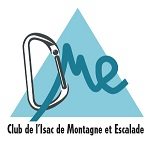 STAGE découverte / initiation ESCALADE        		OUVERT aux enfants de 9 à 13 ans	Du mercredi 3 au vendredi 5 janvier 2024 
(3 matinées, de 10h à 12h) 
Salle Catherine DESTIVELLE - BLAIN (12 places)Nom :______________________________ 	Prénom :_________________Date de naissance :_______________Adresse :__________________________________________________________________________________________Mail :____________________________________________Téléphone :________________________Personnes à contacter en cas d'urgence :1) Nom Prénom :__________________________	Tél :________________2) Nom Prénom :__________________________	Tél :________________Autorisation parentale :Je soussigné(e) Mr/Mme ____________________________ représentant légal de l'enfant _________________________________ autorise le club d'escalade Cime à prendre toutes les mesures nécessaires à la santé de mon enfant y compris l’hospitalisation et l’intervention chirurgicale.Pour se rendre à la salle, mon enfant :	 sera accompagné en début et fin de séance par :_____________________	 se rendra en autonomie et est autorisé à quitter la salle seul.	Tarif : 50€ paiement en ligne sur HelloAsso Cela comprend l'encadrement professionnel par un diplômé d’État, une assurance découverte escalade, le prêt du matériel (baudrier, système d'assurage)Cette fiche de renseignements est à fournir IMPERATIVEMENT le 1er jour du stage.Le stage comprend 12 places, une confirmation de votre inscription vous sera envoyée.Prévoir une tenue sportive (les cheveux longs attachés) et une gourde au nom de l’enfant.		Fait à :				Signature :		Le :          